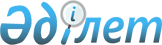 О внутpенних войсках Республики КазахстанУказ Пpезидента Республики Казахстан от 10 янваpя 1992 г. N 575



          В целях обеспечения государственной независимости Республики
Казахстан, общественной безопасности, прав и свобод граждан, на 
основании части пятой статьи 71, пункта 21 статьи 114-3 Конституции 
(Основного закона) Республики Казахстан ПОСТАНОВЛЯЮ:




          1. Сформировать внутренние войска Республики Казахстан из 
соединений и частей внутренних войск, дислоцирующихся на территории 
республики. Для оперативного управления боевой и служебной 
деятельностью, координации действий внутренних войск образовать 
Управление командующего внутренних войск и Военный Совет внутренних 
войск Республики Казахстан.




          Непосредственное руководство внутренними войсками Республики 
Казахстан возложить на Командующего внутренними войсками.




          2. Установить, что внутренние войска Республики Казахстан 
предназначены для охраны общественного порядка и борьбы с 
преступностью, охраны исправительно-трудовых учреждений и 
объектов государственной важности, конвоирования лиц, содержащихся 
под стражей, защиты безопасности и государственной независимости 
Республики Казахстан.




          3. Предоставить право Командующему внутренними войсками 
Республики Казахстан в пределах установленной численности утверждать 
штаты соединений, частей и подразделений внутренних войск в интересах 
выполнения боевых и служебных задач.




          4. Кабинету Министров Республики Казахстан:




          до 1 марта 1992 г. подготовить и внести для рассмотрения на 
очередной сессии Верховного Совета Республики Казахстан проект Закона 
о внутренних войсках республики;




          утвердить Положение о внутренних войсках Республики Казахстан, 
организационную структуру, численность внутренних войск и штаты 
управления;




          определить порядок обеспечения внутренних войск 
материально-техническими ресурсами, продовольствием, вещевым 
имуществом, вооружением, боеприпасами, средствами связи и другими 
специальными техническими средствами;




     предусмотреть на 1992 и последующие годы объемы капитальных 
вложений на строительство внутренним войскам объектов военного, 
социально-бытового и другого назначения.
     5. Установить, что финансирование внутренних войск начиная с 
1 января 1992 г. осуществляется за счет средств республиканского и 
местных бюджетов.  
     Указ вступает в силу со дня опубликования.  

      Президент
      Республики Казахстан
      
      


					© 2012. РГП на ПХВ «Институт законодательства и правовой информации Республики Казахстан» Министерства юстиции Республики Казахстан
				